                                                                 Уважаемый   Альфир Фидаевич  !                Администрацией Пошехонского муниципального района  размещено уведомление о  разработке       Администрацией Пошехонского муниципального района  размещено уведомление о  разработке проекта постановления  Администрации Пошехонского муниципального района «О  предоставлении  отсрочки уплаты арендной платы по договорам аренды муниципального имущества в связи с частичной мобилизацией»Данный проект подлежит проведению оценки регулирующего воздействия в целях выявления положений, необоснованно затрудняющих осуществление предпринимательской и инвестиционной деятельности.Просим Вас   ознакомиться с  данным проектом и высказать свои предложения и замечания  относительно данного   проекта правового акта.Проект  НПА  опубликован на официальном  сайте Администрации Пошехонского муниципального района http://пошехонский- район.рф/tekuschie-procedury-orv.htmlС уважениемГлава  Пошехонского муниципального района                       Н.Н. Белов 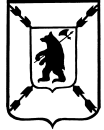 Администрация Пошехонскогомуниципального районаЯрославской области. Пошехоньепл. Свободы, 9тел. (8 - 48546) 2 - 28 - 43факс. (8 - 48546) 2 - 27 - 95E-mail: poshehon@adm.yar.ru                       ___              __№_             ______            Уполномоченному по защите прав предпринимателей в Ярославской областиБакирову А.Ф.